Sixth BSA Food Study Group Conference: Food Systems & Society 2019Monday 24th – Tuesday 25th June, 2019Monash University, Prato, ItalyPlenary Speakers:  Julie Guthman and Megan WarinPromotional Opportunities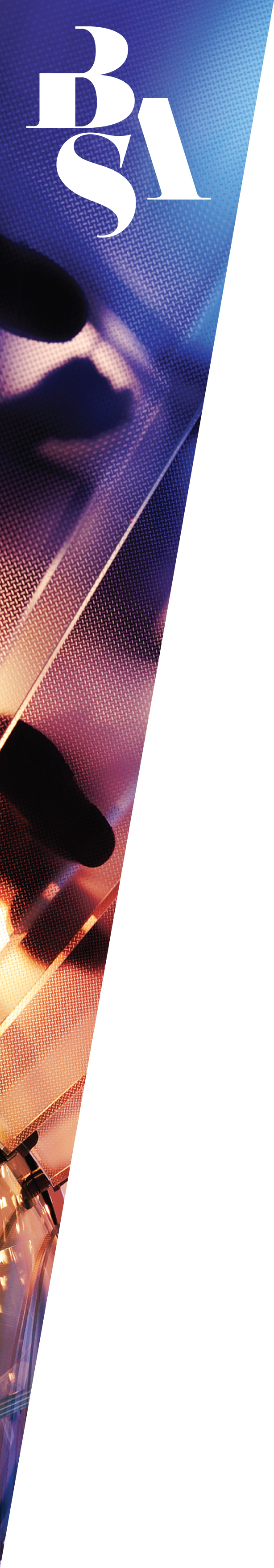 About the conferencePoor diet, levels of food waste and intensification of agriculture are key themes in contemporary food research and policy making, yet they can appear disconnected from everyday social practices and the lived experiences of food and food systems. The fourth BSA Food Study Group conference will bring together researchers, practitioners and policy makers to explore this apparent disconnect and showcase the most cutting edge research and practice from within and beyond the sociology of food.Why attend the BSA Food Study Group Conference?Promoting your company at the BSA Food Study Group Conference is a direct, cost-effective way to:Raise brand awareness within your key market;Gain strategic association with the discipline’s only official organisation;Opportunities for new customer acquisition and client retention, by discussing their needs in person;Product recognition with your key demographic – immediate exposure;Raise your company’s profile;Increase your knowledge and keep up to date with trends;Gain a precise and unified focus of interest – maximum results for minimum time, resource and cost commitmentAccessible, central exhibition location with lengthy breaks for delegates;Flexible options to suit your budget and sales requirements;If you wish to discuss these options please contact Sandria Charalambous on 0191 370 6633 or email events@britsoc.org.uk to secure your desired option, complete and return the booking form as soon as possible.Yours sincerelySandria CharalambousBSA Events CoordinatorPromotional OpportunitiesAdvertising options						from £80 ex. VATYour message can reach every  delegate with our cost-effective advertising options.Conference website		Logo and link		£80Delegate pack inserts		Single sheet		£100 ex. VAT				Brochures etc.		£155 ex. VATProgramme advertising	Full page		£205 ex. VATPromotional Opportunities Booking FormPayment DetailsBACS Payment: Send to the British Sociological Association to NatWest Bank plc, ; Sort Code 52-30-44; Account No: 23679832.Credit/Debit Card Payment:  Please call the BSA Office to make payment.Invoice: Please note that the BSA requires that all invoices are paid before the conference takes place.Purchase Order Number:____________________________________Invoice Address:_____________________________________________________________________________________________________________________________________________Delivery Information TBC by Venue                                                                                         Prices (EX VAT)                                                                                         Prices (EX VAT)                                                                                         Prices (EX VAT)WebsiteWebsiteWebsiteCompany logo with website link£80□Advertising                                                    PLEASE INDICATE QUANTITY REQUIREDAdvertising                                                    PLEASE INDICATE QUANTITY REQUIREDAdvertising                                                    PLEASE INDICATE QUANTITY REQUIREDConference ProgrammeConference ProgrammeConference ProgrammeFull Page£205□Half Page£100□Delegate Pack InsertsDelegate Pack InsertsDelegate Pack InsertsSingle sheet£100□Brochure, etc.£155□Total Cost£EVENT:Sponsor Details:                                                                   ("the Sponsor")                                                                   ("the Sponsor")                                                                   ("the Sponsor")Sponsor Name:Address:Purchase Order Number:Invoice Address (if different)Cancellation Cut-Off Date:(Please note after this date payment will be due in full)Telephone Number:Fax Number:Email:Contact Name:(if applicable)Position:Direct Dial:Email: